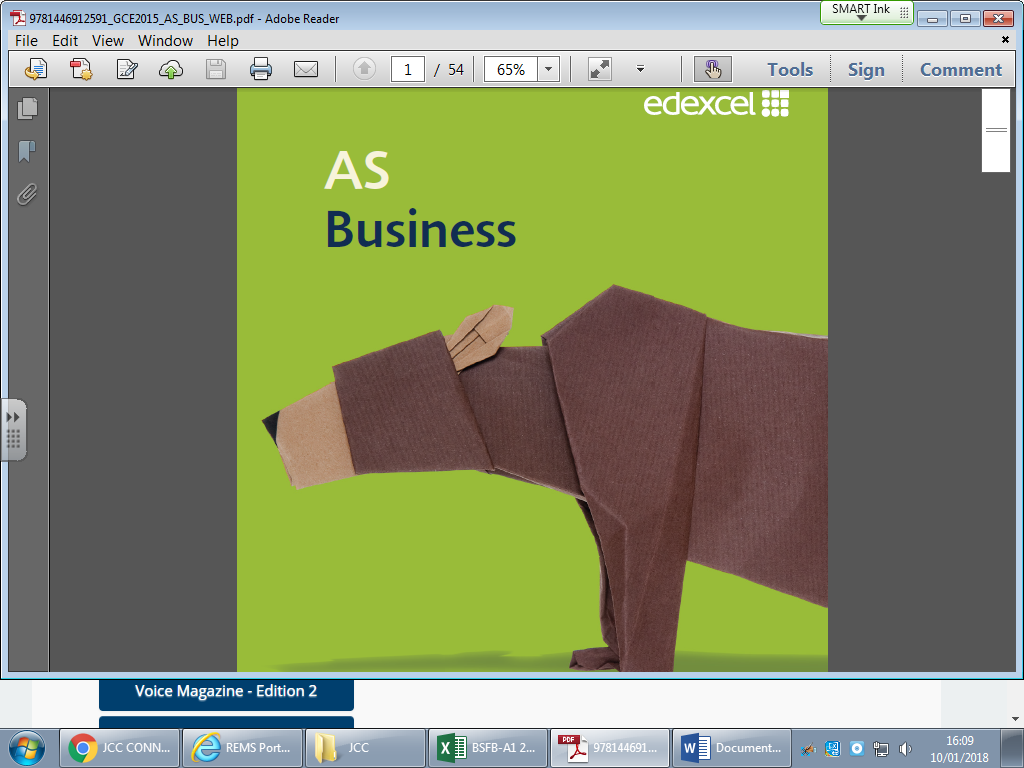 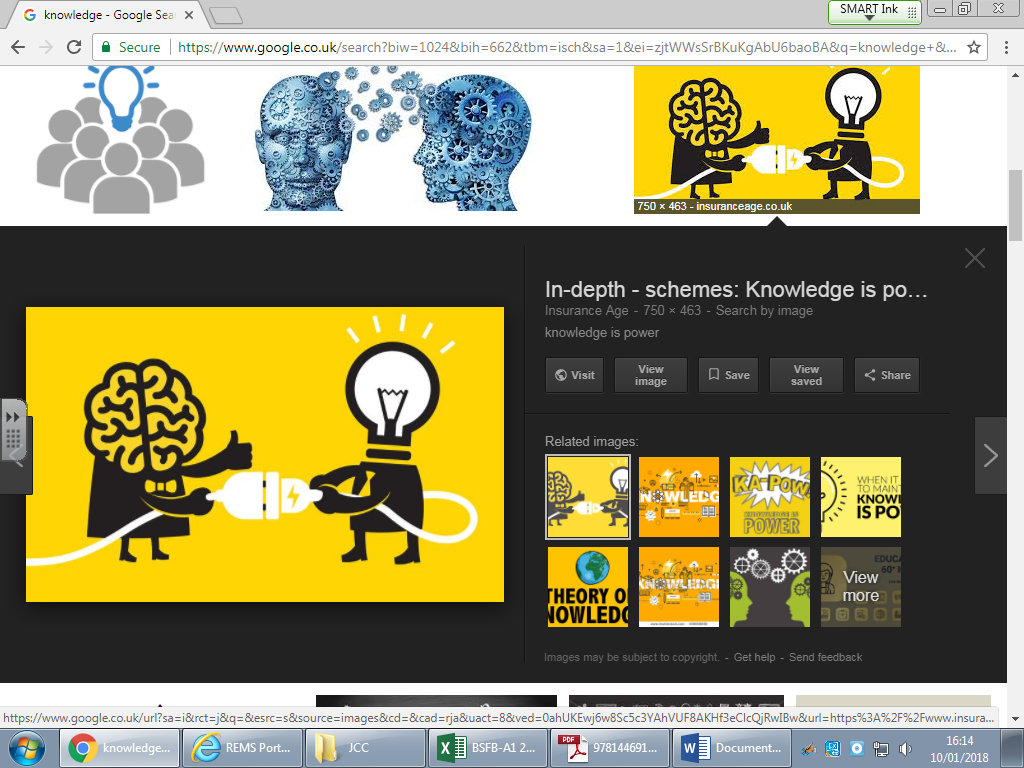 1.1 Meeting customer needsThe marketMarket research1.1.3 Market positioningWhat does the term market-mapping mean? Draw an example using the company KFCThe Market1.2.1 Demand1.2.2 Supply1.2.3 MarketsFirst draw an example of a supply and demand diagram	Now draw an example to show a shift in the demand curve to the right Use a different colour for the new curve	Use a different colour for the new curveThirdly, draw an example to show a shift in the demand curve to the left	Fourthly, draw a new supply and demand curve and draw an example touse a different colour for the new curve	show a shift in the supply curve to the right Use a different colour for the new curveFourthly, draw an example to show a shift in the supply curve to the left. Use a different colour for the new curve*On each of your supply and demand diagrams annotate different reasons for each of the shifts1.2.4 Price elasticity of demand1.2.4 Price elasticity of demand1.2.5 Income elasticity of demand1.3 Marketing mix and strategy1.3.1 Product service and design 1.3.2 Branding and promotion1.3.3 Pricing strategies1.3.4 DistributionDraw and label the Two-stage distribution channelDraw and label the Three-stage distribution channelDraw and label the Four-stage distribution channel1.3.5 Marketing strategyDraw and label the Product life cycle Draw and label the Boston matrixComplete the Venn diagram below1.4 Managing people1.4.1 - Approaches to staffingIdentify where the following should be placed in each column: adding value, effective customer service, recruitment, training, remuneration (wages and salaries), welfare, and severance1.4.2 Recruitment, training, and selectionIdentify the different stages in the recruitment process:1.4.3 Organisational design 1.4.4 Motivation in theory and practise 1.4.5 LeadershipComplete the Venn diagram below1.5 Entrepreneurs and leaders1.5.1 Role of an entrepreneurComplete the Venn diagram below1.5.2 Entrepreneurial motives and characteristics1.5.3 Business objectives1.5.4 Forms of Business1.5.5 Business choices1.5.6 Moving from entrepreneur to leaderTerm or ConceptDefinitionWhat are the characteristics of each market?What is the typical market size?What is the typical market share?Who are the typical brands for each type of market?Mass marketNiche marketTerm or ConceptDefinitionDynamic markets Term or ConceptDefinition as an example of a dynamic market1 Advantage of this type of market1 Disadvantage of this type of marketOnline retailing Term or ConceptExplain how this contributes to dynamic market1 Advantage of this contribution to dynamic market changes 1 Disadvantage of this contribution to dynamic market changesHow markets change Term or ConceptExplain how this contributes to dynamic market1 Advantage of this contribution to dynamic market changes 1 Disadvantage of this contribution to dynamic market changesInnovation and market growth  Term or ConceptExplain how this contributes to dynamic market1 Advantages of this contribution to dynamic market changes 1 Disadvantage of this contribution to dynamic market changesAdapting to changeTerm or ConceptExplain what this actually means.1 Advantage to a business on how competition affects the market they operate in1 Disadvantage to a business on how competition affects the market they operate inHow competition affects the marketTerm or ConceptWhat does risk mean?What does uncertainty mean?1 major difference and 1 major similarity between risk and uncertaintyThe difference between risk and uncertaintyTerm or ConceptWhat does product orientation mean? including an advantage and disadvantage What does market orientation mean?including an advantage and disadvantage1 major difference and 1 major similarity between product and market orientation Product and market orientationTerm or ConceptWhat does this term mean? Include 2 examples2 Advantages of primary research 2 Disadvantages of primary researchPrimary research Term or ConceptWhat does this term mean? Include 2 examples2 Advantages of secondary research 2 Disadvantages of secondary researchSecondary research Term or ConceptWhat does this term mean? Include 2 examples2 Advantages of quantitative research 2 Disadvantages of quantitative researchQuantitative research Term or ConceptWhat does this term mean? Include 2 examples2 Advantages of qualitative research 2 Disadvantages of qualitative researchQualitative research Term or ConceptTerm or ConceptExplain why sample size is a limitation of market researchExplain why sample size is a limitation of market researchExplain why bias is a limitation of market researchExplain why bias is a limitation of market researchLimitations of market research, sample size and bias Limitations of market research, sample size and bias Term or ConceptUsing an example of a website explain how it can be used to support market research Using an example of a website explain how it can be used to support market research Using an example of a social networking tool explain how it can be used to support market researchUsing an example of a social networking tool explain how it can be used to support market researchUsing an example of a database application explain how it can be used to support market researchUse of ICT to support market research Term or ConceptWhat does this term mean? Include 1 examplesWhat does this term mean? Include 1 examples1 Advantage of market segmentation 1 Advantage of market segmentation 1 Disadvantages of market segmentationMarket segmentation Term or ConceptExplain how the purpose of product differentiation is to create a competitive advantage for a product/serviceState 1 advantage and 1 disadvantage in using product differentiation is to create a competitive advantage for a product/serviceThe purpose of product differentiation Term or ConceptWhat does the term ‘adding value’ mean?Give an example on how it works in the business worldAdding value to products/services Term or ConceptExplain why changes in the prices of substitutes and complementary goods creates a shift in the demand curveExplain why changes in the prices of substitutes and complementary goods creates a shift in the demand curveExplain why changes in consumer incomes creates a shift in the demand curveExplain why changes in fashion, tastes and preferences creates a shift in the demand curveFactors leading to a change in demandTerm or ConceptExplain why advertising and branding creates a shift in the demand curveExplain why advertising and branding creates a shift in the demand curveExplain why changes in demographics creates a shift in the demand curveExplain why external shocks creates a shift in the demand curveFactors leading to a change in demandTerm or ConceptTerm or ConceptExplain why seasonality creates a shift in the demand curveExplain why seasonality creates a shift in the demand curveExplain why seasonality creates a shift in the demand curveFactors leading to a change in demandFactors leading to a change in demandTerm or ConceptExplain why changes in the cost of production creates a shift in the supply curveExplain why the introduction of new technology would create a shift in the supply curveExplain why a change in indirect taxes creates a shift in the supply curveFactors leading to a change in supplyTerm or ConceptExplain why the acceptance of government subsidies creates a shift in the supply curveExplain why sudden external shocks would create a shift in the supply curveFactors leading to a change in demandTerm or ConceptWrite the formula for PEDFrom the following clip write down a worked example for the PED formula https://www.youtube.com/watch?v=MNiEHvw6TTg Explain why changes in fashion, tastes and preferences affect whether or not a product is elastic or inelasticCalculation of price elasticity of demand Explain why whether or not the product is a necessity or luxury affects whether or not if it is elastic or inelasticTerm or ConceptWhy would competitive pricing be used when PED is elastic?Why would competitive pricing be used when PED is inelastic?The significance of price elasticity of demand tobusinesses in terms of implications for pricingCalculation and interpretation of the relationshipbetween price elasticity of demand and total revenueIf a product is price inelastic and its price is increased what would happen to its total revenue? If a product is price inelastic and its price is decreased what would happen to its total revenue? If a product is price inelastic and its price is increased what would happen to its total revenue?If a product is price inelastic and its price is decreased what would happen to its total revenue? Term or ConceptWrite the formula for IEDFrom the following clip write down a worked example for the IED formula https://www.youtube.com/watch?v=LHv4SnEUcZA Explain why expectations of changes in income i.e. job loss affect whether or not a product is income elastic or inelasticCalculation of price elasticity of demand Explain why whether or not the product is a necessity, inferior or luxury affects whether or not if it is income elastic or inelasticTerm or ConceptDefinition of the term Product/service design with an exampleProduct/service designTerm or ConceptDefinition 1 Advantages of taking into account this social trend in Product/service design mix1 Disadvantage of taking into account this social trend in Product/service design mixResource depletion - designing for wasteminimisationTerm or ConceptDefinition1 Advantage of taking into account this social trend in Product/service design mix1 Disadvantage of this contribution to dynamic market changesResource depletion -re-use and recyclingTerm or ConceptDefinition1 Advantage of taking into account this social trend in Product/service design mix1 Disadvantage of this contribution to dynamic market changesResource depletion -ethical sourcingTerm or ConceptDefinition1 Advantage of using this method of promotion1 Disadvantage of using this method of promotionTypes of promotion -Personal sellingTerm or ConceptDefinition1 Advantage of using this method of promotion1 Disadvantage of using this method of promotionTypes of promotion -Personal sellingTerm or ConceptDefinition1 Advantage of using this method of promotion1 Disadvantage of using this method of promotionTypes of promotion -Direct marketingTerm or ConceptDefinition1 Advantages of using this method of promotion1 Disadvantages of using this method of promotionTypes of promotion -Public relationsTerm or ConceptDefinition1 Advantage of using this method of promotion1 Disadvantage of using this method of promotionTypes of promotion -sponsorshipTerm or ConceptDefinition1 Advantage of using this method of promotion1 Disadvantage of using this method of promotionTypes of promotion -Sales promotions (buy 1 get 1 free, price discounts, samples etcTerm or ConceptDefinition1 Advantage of using this method of promotion1 Disadvantage of using this method of promotionTypes of promotion -Social mediaTerm or ConceptDefinition1 Advantage of using this method of branding1 Disadvantage of using this method of branding Types of brandingManufacturer/corporate brandingTerm or ConceptDefinition1 Advantage of using this method of branding1 Disadvantage of using this method of branding Types of brandingOwn label brandingBenefits of strong brandingAdded valueWhy is this a benefit of branding?Benefits of strong brandingAbility to charge premium prices Why is this a benefit of branding?Benefits of strong brandingReduced price elasticity of demand Why is this a benefit of branding?Way to build a brand USP (unique selling point) How can this be used to build a brand? Way to build a brand sponsorshipHow can this be used to build a brand?Way to build a brand the use of social mediaHow can this be used to build a brand?Term or ConceptDefinition1 Advantage of using this method of branding1 Disadvantage of using this method of branding Changes in branding and promotion to reflect socialtrends:Viral marketingTerm or ConceptDefinition1 Advantage of using this method of branding1 Disadvantage of using this method of branding Changes in branding and promotion to reflect socialtrends:social mediaTerm or ConceptDefinition1 Advantages of using this method of branding1 Disadvantages of using this method of branding Changes in branding and promotion to reflect socialtrends:emotional brandingTerm or ConceptDefinition1 Advantage of using this method of pricing1 Disadvantage of using this method of pricing Pricing strategiesCost plus pricing Term or ConceptDefinition1 Advantage of using this method of pricing1 Disadvantage of using this method of pricing Pricing strategiesPrice skimmingTerm or ConceptDefinition1 Advantage of using this method of pricing1 Disadvantage of using this method of pricing Pricing strategiesPenetration pricing Term or ConceptDefinition1 Advantage of using this method of pricing1 Disadvantage of using this method of pricing Pricing strategiesPredatory pricing Term or ConceptDefinition1 Advantages of using this method of pricing1 Disadvantages of using this method of pricing Pricing strategiesCompetitive pricing Term or ConceptDefinition1 Advantage of using this method of pricing1 Disadvantage of using this method of pricing Pricing strategiespsychological pricing How can the number of USPs/amount of differentiation determine the most appropriate pricing strategy for a particular situation?How can price elasticity of demand determine the most appropriate pricing strategy for a particular situation?How can the level of competition in the business environment determine the most appropriate pricing strategy for a particular situation?How can the strength of brand determine the most appropriate pricing strategy for a particular situation?How can the stage in the product life cycle determine the most appropriate pricing strategy for a particular situation?How can the costs and the need to make a profit determine the most appropriate pricing strategy for a particular situation?How has the popularity of online sales created a climate of competitive pricing?How has the popularity of price comparison sites created a climate of competitive pricing?How has the popularity of online distribution affected music, films, serials, documentaries?Identify an example on how product extension strategy could be used for iPhone x? i.e. iPhone 10Identify an example on how promotion extension strategy could be used for Sky TV subscriptions??Term or ConceptDefinition1 Advantage of creating a product portfolio1 Disadvantage of creating a product portfolioProduct portfolioTerm or ConceptDefinition2 marketing strategies that can be used for this type of market2 marketing strategies that can be used for this type of marketMass marketTerm or ConceptDefinition2 marketing strategies that can be used for this type of market2 marketing strategies that can be used for this type of marketNiche marketTerm or ConceptDefinition2 marketing strategies that can be used for this type of market2 marketing strategies that can be used for this type of marketNiche marketHow can effective customer service develop customer loyalty?How can customer loyalty cards develop customer loyalty?Staff as a costStaff as a costStaff as a costStaff as a benefitStaff as a benefitTerm or ConceptDefinition1 Advantage of using this flexible workforce method1 Advantage of using this flexible workforce method1 Disadvantage of using this flexible workforce methodFlexible workforceMulti skillingTerm or ConceptDefinition1 Advantage of using this this flexible workforce method1 Advantage of using this this flexible workforce method1 Disadvantage of using this flexible workforce methodFlexible workforcePart timeTerm or ConceptDefinition1 Advantage of using this flexible workforce method1 Advantage of using this flexible workforce method1 Disadvantage of using this this flexible workforce methodFlexible workforceHome workingTerm or ConceptDefinition1 Advantage of using this flexible workforce method1 Advantage of using this flexible workforce method1 Disadvantage of using this this flexible workforce methodFlexible workforceFlexible hoursTerm or ConceptDefinition1 Advantage of using this flexible workforce method1 Advantage of using this flexible workforce method1 Disadvantage of using this this flexible workforce methodFlexible workforceOutsourcingTerm or ConceptDefinitionTerm or ConceptDefinitionDismissalRedundancy Term or ConceptDefinitionTerm or ConceptDefinitionEmployer/employee relationships-individual approachEmployer/employee relationships-collective bargainingTerm or ConceptDefinition1 Advantage of this method of recruitment 1 Disadvantage of this method of recruitmentInternal recruitment Term or ConceptDefinition1 Advantage of this method of recruitment1 Disadvantage of this method of recruitmentExternal recruitment Why is advertising a cost of recruitment?Why is expenses a cost of selection?Why is recruitment agency fees a cost of recruitment, selection and training?Term or ConceptDefinition1 Advantage of this method of training 1 Disadvantage of method of trainingInduction training Term or ConceptDefinition1 Advantage of this method of training 1 Disadvantage of method of trainingOn the job training  Term or ConceptDefinition1 Advantage of this method of training 1 Disadvantage of method of trainingOff the job training  Term or ConceptDefinition2 Advantages of a Tall hierarchy 2 Disadvantages of a Tall hierarchyStructure:Hierarchy   Term or ConceptDefinition2 Advantages of a Long chain of command2 Disadvantages of a Short chain of commandStructure:Chain of commandTerm or ConceptDefinition2 Advantages of a Wide span of control 2 Disadvantages of a Short span of controlStructure:Span of control   Term or ConceptDefinition2 Advantages of a centralised structure 2 Disadvantages of a decentralised structureStructure:Centralised structure    Term or ConceptDefinition2 Advantage of a decentralised structure 2 Disadvantages of a decentralised structureStructure:decentralised structure    Why can productivity be a benefit of employee motivation?Why can employee reliability and loyalty be a benefit of employee motivation?Why can low labour turnover rates be a benefit of employee motivation?Term or ConceptDefinition1 Advantage of using this theory 1 Disadvantage of using this theoryMotivation theories:Taylors (scientific management)Term or ConceptDefinition1 Advantage of using this theory 1 Disadvantage of using this theoryMotivation theories:Mayo (human relations theory)Term or ConceptDefinition1 Advantage of using this theory 1 Disadvantage of using this theoryMotivation theories:Maslow (hierarchy of needs)Term or ConceptDefinition1 Advantage of using this theory 1 Disadvantage of using this theoryMotivation theories:Herzberg (2 factor theory)Term or ConceptDefinition1 Advantage of using this financial incentive to improve employee performance1 Disadvantage of using of using this financial incentive to improve employee performanceFinancial incentives to improve employee performance:PieceworkTerm or ConceptDefinition1 Advantage of using this financial incentive to improve employee performance1 Disadvantage of using of using this financial incentive to improve employee performanceFinancial incentives to improve employee performance:CommissionTerm or ConceptDefinition1 Advantage of using this financial incentive to improve employee performance1 Disadvantage of using of using this financial incentive to improve employee performanceFinancial incentives to improve employee performance:BonusTerm or ConceptDefinition1 Advantage of using this financial incentive to improve employee performance1 Disadvantage of using of using this financial incentive to improve employee performanceFinancial incentives to improve employee performance:Profit shareTerm or ConceptDefinition1 Advantage of using this financial incentive to improve employee performance1 Disadvantage of using of using this financial incentive to improve employee performanceFinancial incentives to improve employee performance:Performance related payTerm or ConceptDefinition1 Advantage of using this non-financial incentive to improve employee performance1 Disadvantage of using of using this non-financial incentive to improve employee performanceNon-Financial incentives to improve employee performance:DelegationTerm or ConceptDefinition1 Advantage of using this non-financial incentive to improve employee performance1 Disadvantage of using of using this non-financial incentive to improve employee performanceNon-Financial incentives to improve employee performance:ConsultationTerm or ConceptDefinition1 Advantage of using this non-financial incentive to improve employee performance1 Disadvantage of using of using this non-financial incentive to improve employee performanceNon-Financial incentives to improve employee performance:empowermentTerm or ConceptDefinition1 Advantage of using this non-financial incentive to improve employee performance1 Disadvantage of using of using this non-financial incentive to improve employee performanceNon-Financial incentives to improve employee performance:Team workingTerm or ConceptDefinition1 Advantage of using this non-financial incentive to improve employee performance1 Disadvantage of using of using this non-financial incentive to improve employee performanceNon-Financial incentives to improve employee performance:Flexible workingTerm or ConceptDefinition1 Advantage of using this non-financial incentive to improve employee performance1 Disadvantage of using of using this non-financial incentive to improve employee performanceNon-Financial incentives to improve employee performance:Job enrichmentTerm or ConceptDefinition1 Advantage of using this non-financial incentive to improve employee performance1 Disadvantage of using of using this non-financial incentive to improve employee performanceNon-Financial incentives to improve employee performance:Job enlargement Term or ConceptDefinition1 Advantage of using this non-financial incentive to improve employee performance1 Disadvantage of using of using this non-financial incentive to improve employee performanceNon-Financial incentives to improve employee performance:Job rotationTerm or ConceptDefinition2 Advantages of this leadership style2 Advantages of this leadership styleTypes of Leadership style:Autocratic Term or ConceptDefinition2 Advantages of this leadership style2 Advantages of this leadership styleTypes of Leadership style:Paternalistic Term or ConceptDefinition2 Advantages of this leadership style2 Advantages of this leadership styleTypes of Leadership style:Democratic Term or ConceptDefinition2 Advantages of this leadership style2 Advantages of this leadership styleTypes of Leadership style:Laissez-faireTerm or ConceptDefinition1 Advantage of encouraging intrapreneurship in an organisation 1 Disadvantage of encouraging intrapreneurship in an organisationIntrapreneurshipExplain how entrepreneurial capacity is a barrier to entrepreneurship.Explain how access to finance is a barrier to entrepreneurship.Explain how lack of training/know how is a barrier to entrepreneurship.Explain how lack of confidence is a barrier to entrepreneurship.Why is creativity an entrepreneurial characteristic?Why is hardworking an entrepreneurial characteristic?Why is resilience an entrepreneurial characteristic?Why is initiative an entrepreneurial characteristic?Why is self confidence an entrepreneurial characteristic?Why is risk taking an entrepreneurial characteristic?Why is communication an entrepreneurial skill?Why is team working an entrepreneurial characteristic?Why is problem solving an entrepreneurial characteristic?Why is talking an ethical stance a reason why people set up businesses?Why is independence a reason why people set up businesses?Why is social entrepreneurship a reason why people set up businesses?Why is independence a reason why people set up businesses?Why is homeworking a reason why people set up businesses?Term or ConceptDefinition1 Advantage of pursuing profit maximisation  1 Disadvantage of pursuing profit maximisationProfit maximisationTerm or ConceptDefinition1 Advantage of pursuing profit satisficing 1 Disadvantage of pursuing profit satisficingProfit satisficing Term or ConceptDefinitionWhat type of situation would a business pursue this objective? What type of situation would a business pursue this objective? Sales maximisationTerm or ConceptDefinitionWhat type of situation would a business pursue this objective? Market shareTerm or ConceptDefinitionWhat type of situation would a business pursue this objective? Cost efficiency Term or ConceptDefinitionWhat type of situation would a business pursue this objective? Market shareTerm or ConceptDefinitionWhat type of situation would a business pursue this objective? Employee welfareTerm or ConceptDefinitionWhat type of situation would a business pursue this objective? Customer satisfactionTerm or ConceptDefinitionWhat type of situation would a business pursue this objective? Social objectivesTerm or ConceptDefinition2 Advantages of this type of business ownership2 Disadvantages of this type of business ownershipForm of business:Sole trader Term or ConceptDefinition2 Advantages of this type of business ownership2 Disadvantages of this type of business ownershipForm of business:Partnership Term or ConceptDefinition2 Advantages of this type of business ownership2 Disadvantages of this type of business ownershipForm of business:Private limited company (LTD) Term or ConceptDefinition2 Advantages of this type of business ownership2 Disadvantages of this type of business ownershipForm of business:Public limited company (PLC) Term or ConceptDefinition2 Advantages of this type of business ownership2 Disadvantages of this type of business ownershipForm of business:Lifestyle business  Term or ConceptDefinition2 Advantages of this type of business ownership2 Disadvantages of this type of business ownershipForm of business:Online business Why is securing more finance a reason why a business would want to become a PLC and float its shares on the stock market?Why is share risk a reason why a business would want to become a PLC and float its shares on the stock market?Why is extend decision making a reason why people set up businesses?Term or ConceptDefinitionTerm or ConceptDefinitionOpportunity cost Trade offWhy can the need to delegate sometimes a difficulty for an entrepreneur moving to a leader? Why can the need to trust and verify sometimes a difficulty for an entrepreneur moving to a leader?Why can learning to listen sometimes a difficulty for an entrepreneur moving to a leader?Why can the need to have an open mind sometimes a difficulty for an entrepreneur moving to a leader? Why can the need to be less reactive sometimes a difficulty for an entrepreneur moving to a leader?Why can developing emotional intelligence sometimes a difficulty for an entrepreneur moving to a leader?